№ п/пНаименование товараЕд. изм.Кол-воТехнические, функциональные характеристикиТехнические, функциональные характеристикиТехнические, функциональные характеристики№ п/пНаименование товараЕд. изм.Кол-воПоказатель (наименование комплектующего, технического параметра и т.п.)Показатель (наименование комплектующего, технического параметра и т.п.)Описание, значение1.Детский игровой комплекс №18 ИД-18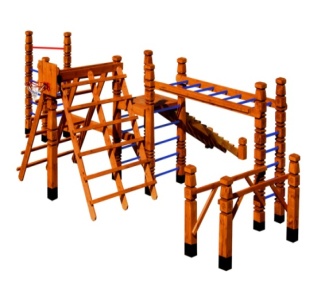 Шт. 11.Детский игровой комплекс №18 ИД-18Шт. 1Высота (мм) Высота (мм) 24001.Детский игровой комплекс №18 ИД-18Шт. 1Длина (мм)Длина (мм)90001.Детский игровой комплекс №18 ИД-18Шт. 1Ширина (мм)Ширина (мм)60001.Детский игровой комплекс №18 ИД-18Шт. 1Высота площадки (мм)Высота площадки (мм)15001.Детский игровой комплекс №18 ИД-18Шт. 1Применяемые материалыПрименяемые материалыПрименяемые материалы1.Детский игровой комплекс №18 ИД-18Шт. 1СтолбыВ кол-ве 15шт., выполнен  из бруса сосновых пород естественной влажности 150*150мм с геометрической резьбой по дереву. Нижняя часть столба покрыта битумной мастикой с последующим бетонированием.В кол-ве 15шт., выполнен  из бруса сосновых пород естественной влажности 150*150мм с геометрической резьбой по дереву. Нижняя часть столба покрыта битумной мастикой с последующим бетонированием.1.Детский игровой комплекс №18 ИД-18Шт. 1Деревянные перекладины В кол-ве 24шт., диаметром 40-45мм.В кол-ве 24шт., диаметром 40-45мм.1.Детский игровой комплекс №18 ИД-18Шт. 1Руколаз В кол-ве 1шт.изготовлен  из  доски  сосновых пород естественной влажности и  деревянных перекладин. В кол-ве 1шт.изготовлен  из  доски  сосновых пород естественной влажности и  деревянных перекладин. 1.Детский игровой комплекс №18 ИД-18Шт. 1Турник В кол-ве 1шт, изготовлен из металлической трубя Ф27мм и толщенной стенки 2.7мм.В кол-ве 1шт, изготовлен из металлической трубя Ф27мм и толщенной стенки 2.7мм.1.Детский игровой комплекс №18 ИД-18Шт. 1Бум бревно В кол-ве 1шт, выполнен  из деревянного сосновых пород естественной влажности размером 150*150ммВ кол-ве 1шт, выполнен  из деревянного сосновых пород естественной влажности размером 150*150мм1.Детский игровой комплекс №18 ИД-18Шт. 1Гимнастические брусья  В кол-ве 1 шт.,  изготовлены из доски  сосновых пород естественной влажности.В кол-ве 1 шт.,  изготовлены из доски  сосновых пород естественной влажности.1.Детский игровой комплекс №18 ИД-18Шт. 1Баскетбольный щит с кольцомВ кол-ве 1шт. Щит изготовлен из влагостойкой фанеры с покраской полиуретановой краской (доска естественной влажности с покраской антисептиком "Акватекс"). На щит крепится  кольцо выполнено  из металлической трубы Ф20мм и толщиной стенки 2мм. с покраской термопластичной порошковой краской.В кол-ве 1шт. Щит изготовлен из влагостойкой фанеры с покраской полиуретановой краской (доска естественной влажности с покраской антисептиком "Акватекс"). На щит крепится  кольцо выполнено  из металлической трубы Ф20мм и толщиной стенки 2мм. с покраской термопластичной порошковой краской.1.Детский игровой комплекс №18 ИД-18Шт. 1Лаз наклонный в виде лестницы В кол-ве 2шт. Лаз изготовлен из каркаса и укрывной доски. Каркас изготовлен из доски толщенной 40мм.  На каркасе установлены деревянные перекладины толщенной 40мм.В кол-ве 2шт. Лаз изготовлен из каркаса и укрывной доски. Каркас изготовлен из доски толщенной 40мм.  На каркасе установлены деревянные перекладины толщенной 40мм.1.Детский игровой комплекс №18 ИД-18Шт. 1Лестница Н-1500мм. В  кол-ве 1шт, выполнена из доски сосновых пород естественной влажности  с покрытием антисептиком "Акватекс"В  кол-ве 1шт, выполнена из доски сосновых пород естественной влажности  с покрытием антисептиком "Акватекс"1.Детский игровой комплекс №18 ИД-18Шт. 1МатериалыДеревянный брус и доска сосновых парод естественной влажности тщательно отшлифованы  со всех сторон и покрашен в заводских условиях антисептиком "Акватекс", влагостойкая фанера с покраской полиуретановой краской, металл покрыт термопластичной порошковой краской, саморезы по дереву. ГОСТ Р 52169-2012,  ГОСТ Р 55678-2013Деревянный брус и доска сосновых парод естественной влажности тщательно отшлифованы  со всех сторон и покрашен в заводских условиях антисептиком "Акватекс", влагостойкая фанера с покраской полиуретановой краской, металл покрыт термопластичной порошковой краской, саморезы по дереву. ГОСТ Р 52169-2012,  ГОСТ Р 55678-2013